TAREAS LECTOESCRITURALUNESFicha 20: dicriminacion visual de las silabas  c, k, q . Comprension lectora de palabras sencillas. Escritura carrecta en pauta.Di en voz alta los nombres de los dibujos y fijate como están escritosRepasa los nombres de los dibujos con tu lápiz procurando no salirteEscribe de nuevo los nombres en las pautasRodea de rojo  las C,  de amarillo las K y de azul el grupo QU.REVERSOFijate bien en las etiquetas de tu derecha y lee en voz alta su contenidoAhora haz lo mismo con las etiquetas de la izquierdaReflexion un rato sobre lo que has leido y a continuacion une cada etiqueta de tu izquierda con la que le corresponda de la derechaLee en voz alta el resultado de esa unión y copia las frases completas en cada pauta con buena letra.MARTESFicha 21 , pagina 41: desarrollo de la capacidad de atención, comprension lectora de frases sencillas y escritura de frases sencillas en una pauta.Escuchar de nuevo el cuento del trapecista QAhora lee en voz alta el contenido de las etiquetasA continuacion completaremos la historia escribiendo en la pauta la frase correctaAl finalizar leeremos la historia completa en voz altaMIERCOLESFicha 21 “reverso pagina 42”: ordenación correcta de silabas para formar palabras, reconocimiento de silabas, enriquecimiento de vocabulario, escritura correcta siguiendo el trazo dentro de la pauta.Esta ficha puede resultar algo compleja sobre todo para los niños menos abanzados en la lectura asi que lo primero que haremos será leer las silabas que aparecen en las etiquetas de las parte superiorLo primero que haremos será dentificar la silaba que corresponde a cada nombre uniendola con el dibujo que la representa, por ejempol  QUI con mosquitoCuando tengan identificadas las silabas, escribiran ( en la medida de lo posible) el nombre del dibujo ellos solos  (si tenes didficultad les ayudaremos)Por último colorearemos los dibujosJUEVESTrabajaremos la capacidad de atención y concentracion durante una narración y trabajaremos la creatividad y la imaginacion a través de la elaboracion de hipotesisComenzamos la tarea de hoy entrando en dedelvives digital, cuentos, LA BIBLIOTECARIA G CONSU GUSANO Y SU GATOAl terminar de escuchar el cuento haremos preguntas como ...¿sabes qué es una biblioteca ? ¿ has estado alguna vez en una ? ¿Qué hace una bibliotecaria? ¿A que es muy aficionada nuestra bibliotecaria G? ¿Qien va con ella en sus paseos?¿Qué hacia su gato mientras ella leia su libro?¿ por qué su gato daba vueltas y mas vueltas? ¿ has visto alguna vez una luciernaga?Busca informacion ( internet ) con ayuda de tus papás sobre las luciernagas  haz un dibujo de ellas. En el dibujo pon alguna de las cararceristicas de este animalito que hayas encontrado cuando buscaste informacion sobre el Ficha del del libro de lectura Recorta estas etiquetas y pegalas en el lugar que les corresponda. Luego lee la siguiente lectura en voz alta y al terminar copia las dos primeras frases sustituyendo la imagen de la bibliotecaria G por el nombre que le corresponde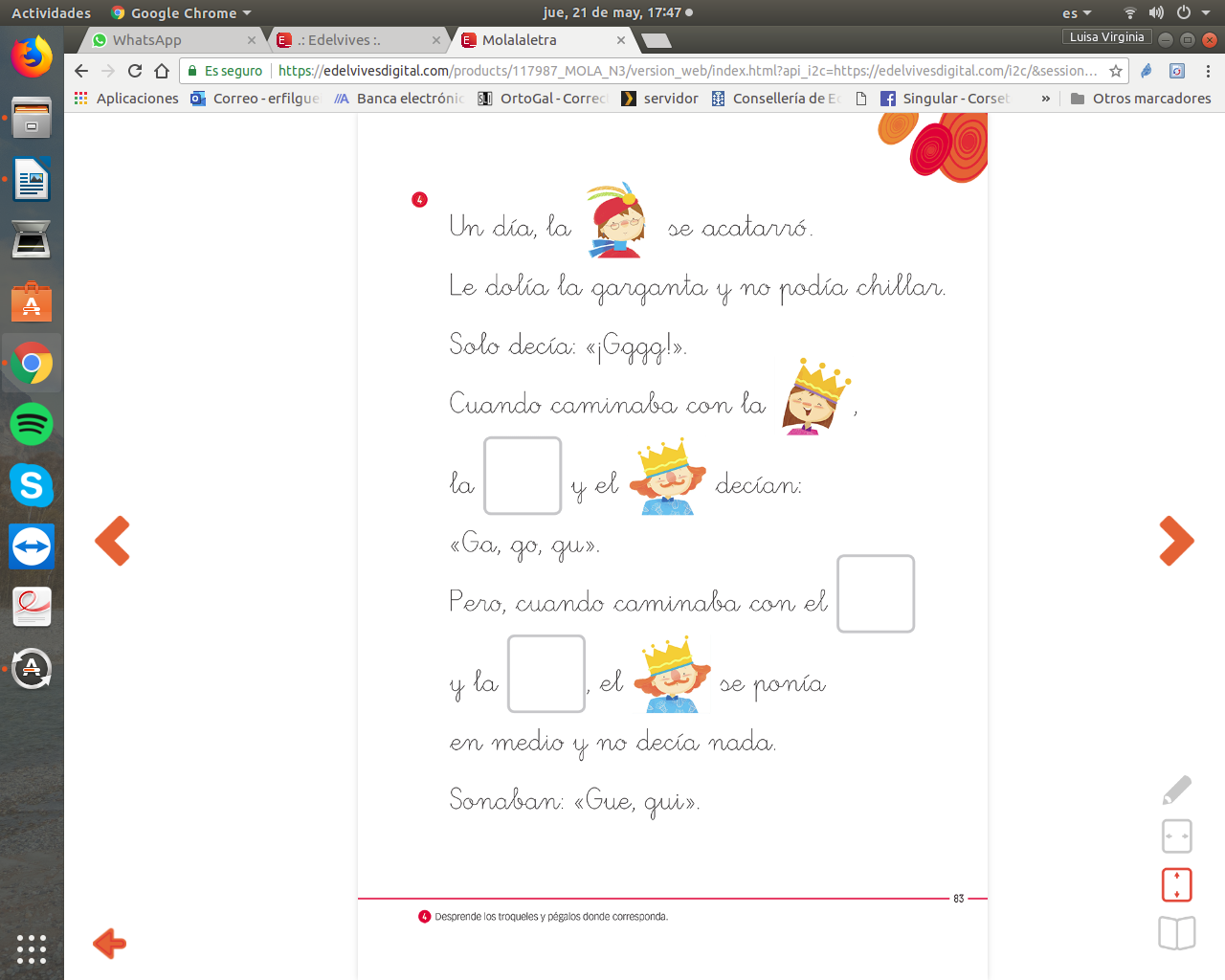 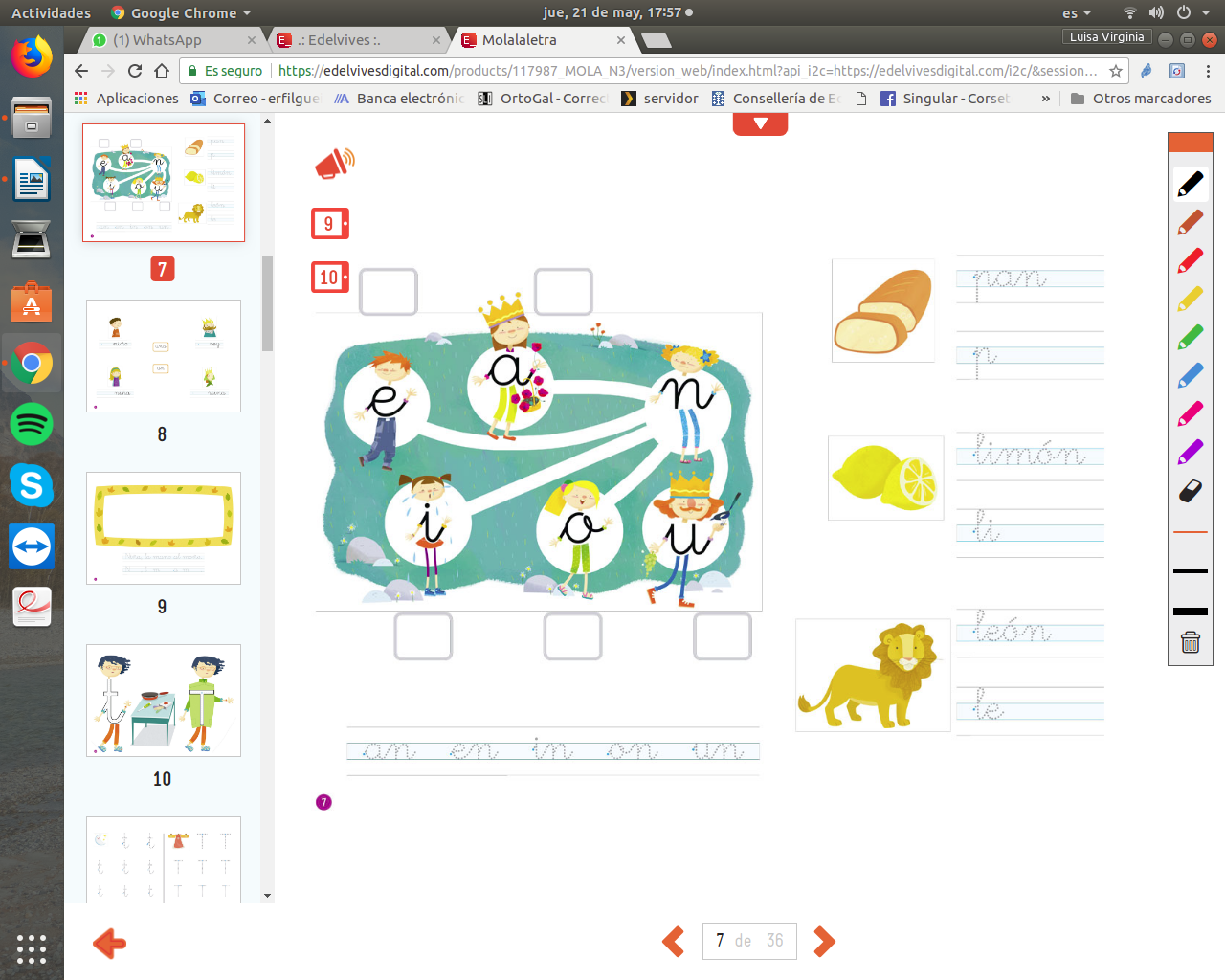 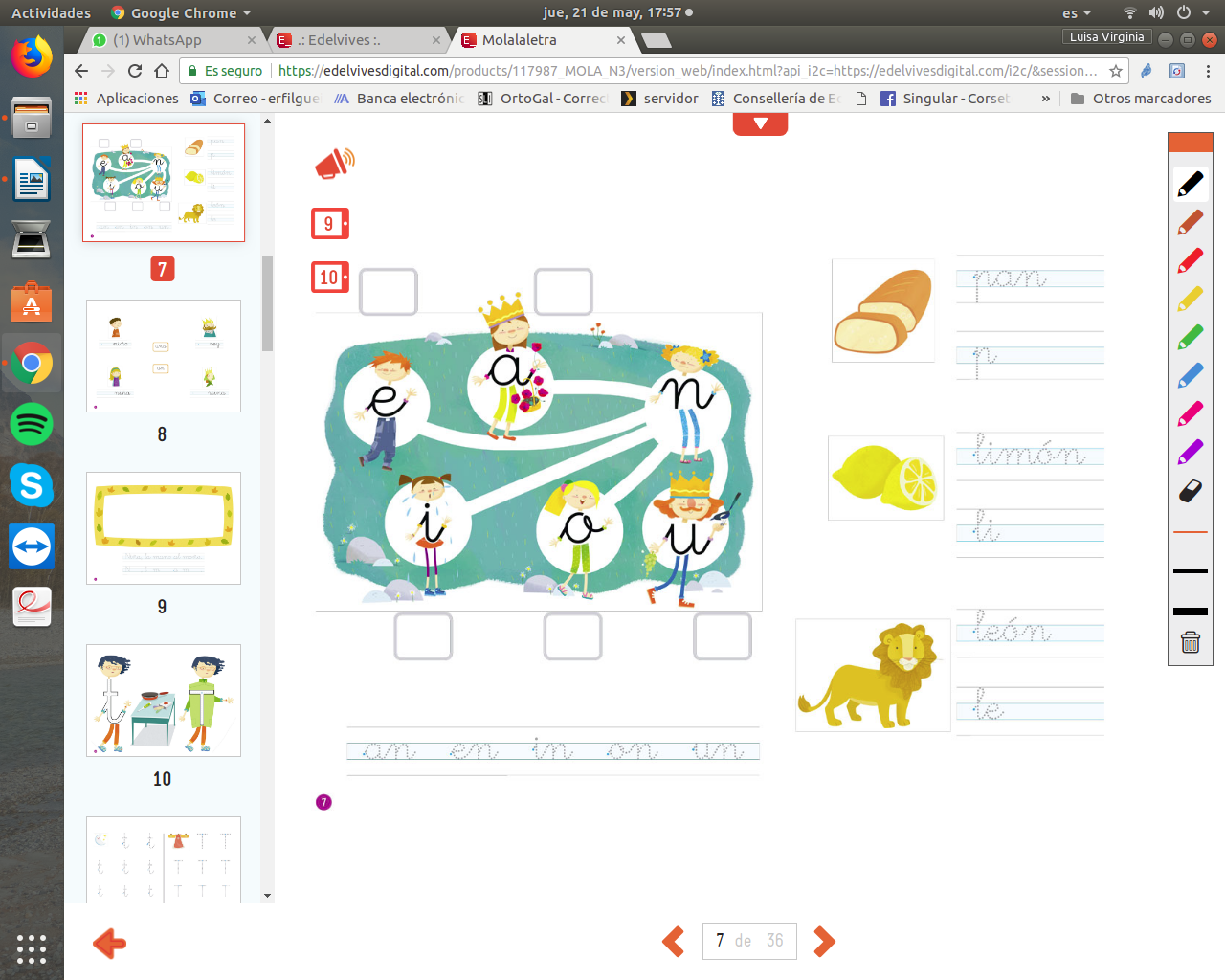 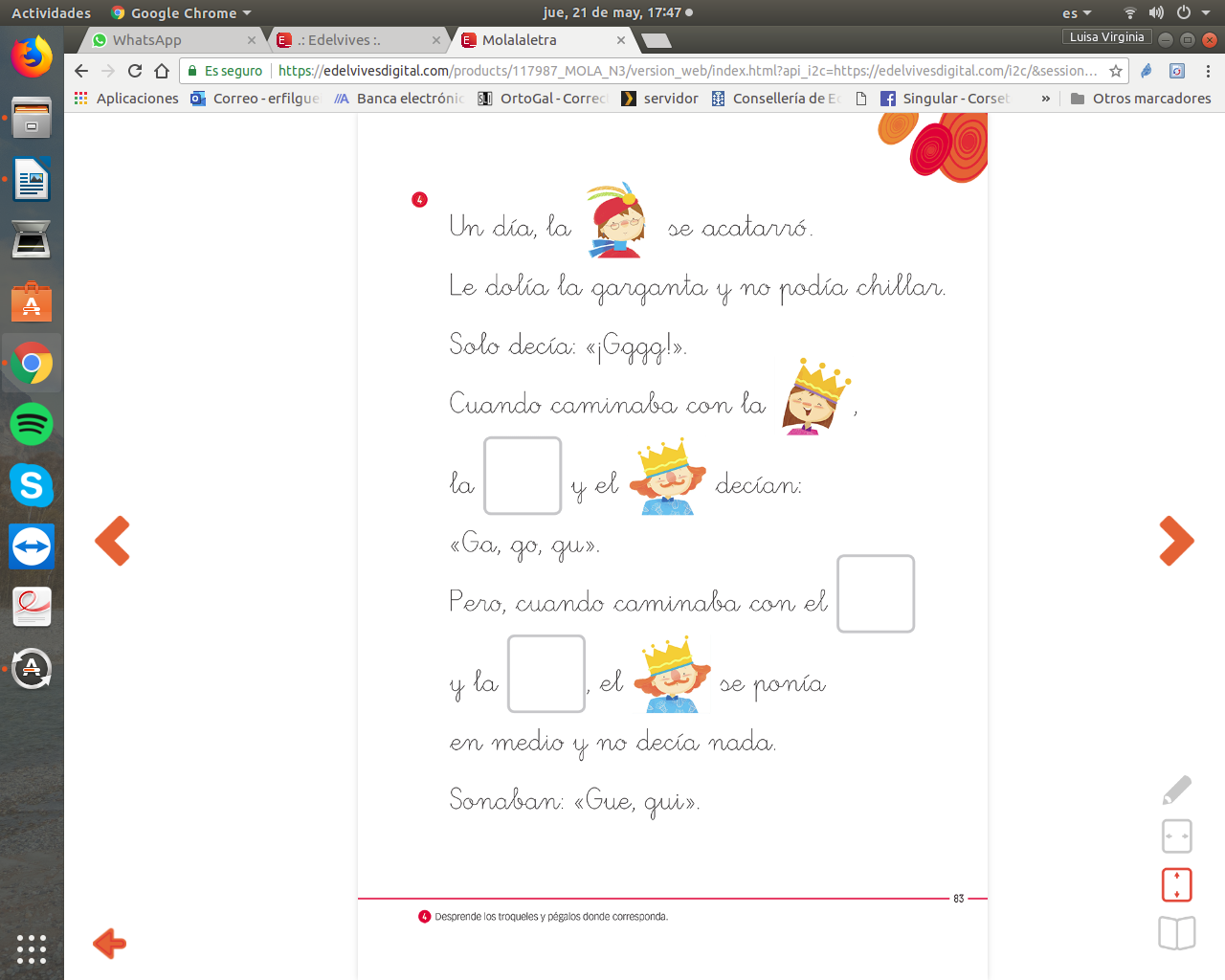 VIERNESFicha 22Esta ficha la haremos siguiendo las ordenes que aparecen en la misma